INDIAN SCHOOL AL WADI AL KABIR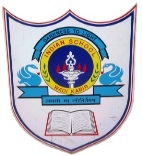 Department of Computer ScienceHoliday Home WorkClass: X Topic: JAVA ProgrammingHSBC is a bank. The Bank provides three types of loans- Car loan, House Loan,Education Loan.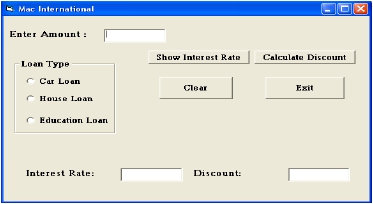 Read the following case study and answer the questions the follow:Make a java swing frame as shown above and accept values through jTextFields. Perform according to following questions:a).Write the commands to show the interest rate according to the following criteria.:	Car loan – 10% of amountHouse Loan – 8.5% of amountEducation Loan – 5% of amountb.) Calculate the discount on the amount according to following criteria.		If amount > 10,000,00 and < 20,000,00 then 20% discount.	If amount > 20,000,00 then 25 % discount.Design a GUI applicaton having an interface as shown below: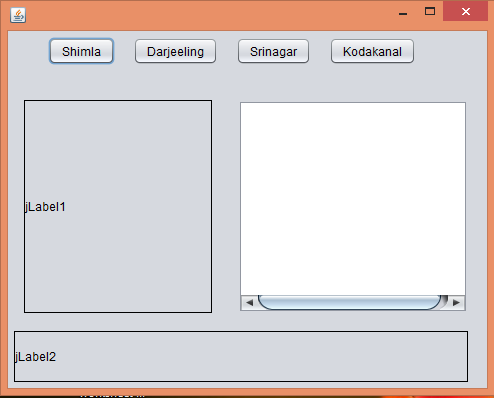 When user clicks on a button, Lable1 should lists an image/picture of that tourist place.The Text Area lists the package details for the selected tourist place.Label2 shows some interesting information about the selected tourist place.Date of Submission: 10-Jan-2015Remarks:Coding should be written in MS word and mailed to respective computer science teacherEmail Id:Mrs. Archana------------acchumca@gmail.com  (class 10 D)Mr.Ranjith Kumar----------- ranjithkumar@iswkoman.com (class 10A,10F)Mrs.Soumya P.V--------------- soumya2014arun@gmail.com  (class 10B,10C,10E,10G and 10H)